                                   Class    III                                  Science worksheet   Match the following:  Column A      Column B                Column C1  Bears            Herbivores        eat flesh of animals   2.Cows             Pet animals          eat only plants3.Rabbits        Carnivores        eat plants & animal4.Tigers           Omnivores          carry our loads5.Donkeys        Gnawer               sticky tongue6.Squirrels       Domestic          sharp front  teeth7.Buffaloes      swallow           thin   hollow   tube8.Butterflies    cud chewing       with the tongue9.Dogs             suck nectar     strong  grinding  teeth 10.Frog             lap up               give us company What is food chain? _______________________________________.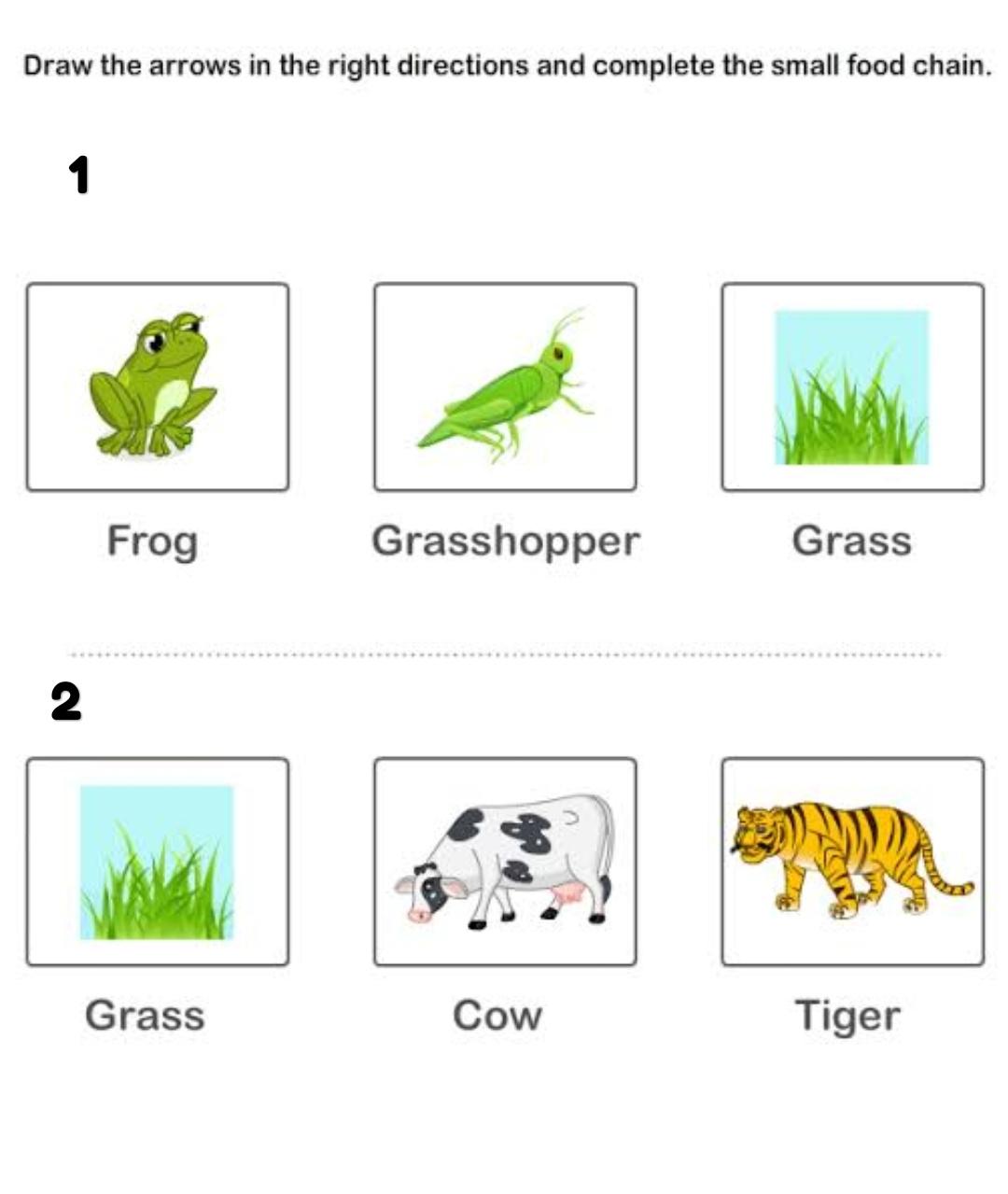 